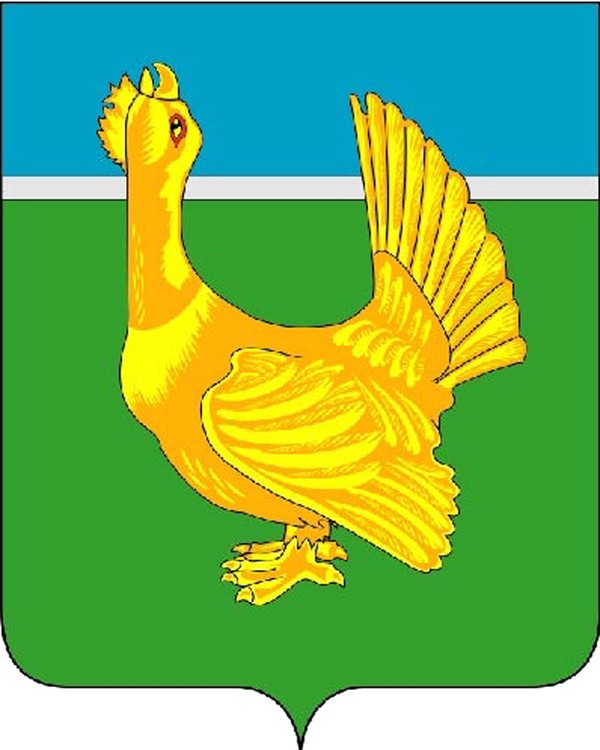 Администрация Верхнекетского районаПОСТАНОВЛЕНИЕВ связи с кадровыми изменениями, постановляю:1. Внести в постановление Администрации Верхнекетского района от 16.07.2021 №578 «Об утверждении Порядка предоставления субсидий победителям конкурса «Становление» в Верхнекетском районе» изменения, изложив приложение 8 в редакции согласно приложению к настоящему постановлению. 2. Опубликовать настоящее постановление  в информационном вестнике Верхнекетского района «Территория», разместить на официальном сайте Администрации Верхнекетского района. 3. Настоящее постановление вступает в силу со дня его официального опубликования  и распространяется на правоотношения, возникшие с 01 октября 2021 года.Глава Верхнекетского района                                             С.А.АльсевичН.Г.ЕфимоваДело - 2,  Сибиряков - 1, Ефимова – 1, члены комиссии-6.Приложение к постановлению  Администрации Верхнекетского районаот «14» октября 2021 № 880СОСТАВконкурсной комиссии по проведению конкурса «Становление» 
в Верхнекетском районеЧлены конкурсной комиссии:14 октября 2021 г.р.п. Белый ЯрВерхнекетского районаТомской области№ 880О внесении изменений в постановление Администрации Верхнекетского района от 16.07.2021 №578 «Об утверждении Порядка предоставления субсидий победителям конкурса «Становление» в Верхнекетском районе»Сибиряков  Дмитрий Викторович–Первый заместитель Главы Верхнекетского района по экономике и инвестиционной политики Администрации Верхнекетского района – председатель конкурсной комиссии;Первый заместитель Главы Верхнекетского района по экономике и инвестиционной политики Администрации Верхнекетского района – председатель конкурсной комиссии;Досужева ЛюбовьАлександровна –заместитель Главы Верхнекетского района по социальным вопросам - заместитель председателя конкурсной комиссии; заместитель Главы Верхнекетского района по социальным вопросам - заместитель председателя конкурсной комиссии; Ефимова Наталья Геннадьевна–главный специалист по развитию предпринимательства отдела социально-экономического развития Администрации Верхнекетского района – секретарь конкурсной комиссии;главный специалист по развитию предпринимательства отдела социально-экономического развития Администрации Верхнекетского района – секретарь конкурсной комиссии;Дергачева Елена Сергеевна–главный специалист - юрисконсульт Администрации Верхнекетского района;главный специалист - юрисконсульт Администрации Верхнекетского района;Даровских  Анастасия Сергеевна–главный специалист по развитию сельскохозяйственного производства отдела социально-экономического развития Администрации Верхнекетского района;главный специалист по развитию сельскохозяйственного производства отдела социально-экономического развития Администрации Верхнекетского района;Мискичекова Наталья Александровна–начальник отдела социально-экономического развития Администрации Верхнекетского района;начальник отдела социально-экономического развития Администрации Верхнекетского района;Никитина  Галина Алексеевна –директор Автономной некоммерческой организации «Верхнекетский Центр развития бизнеса» (по согласованию); директор Автономной некоммерческой организации «Верхнекетский Центр развития бизнеса» (по согласованию); Парамонова Евгения Алексеевна –председатель Думы Верхнекетского района (по согласованию). председатель Думы Верхнекетского района (по согласованию). 